1.首页 标题中文和英文的粗细和字号好像有点问题字号好像小了点有点细   前面的竖条都是统一的灰色]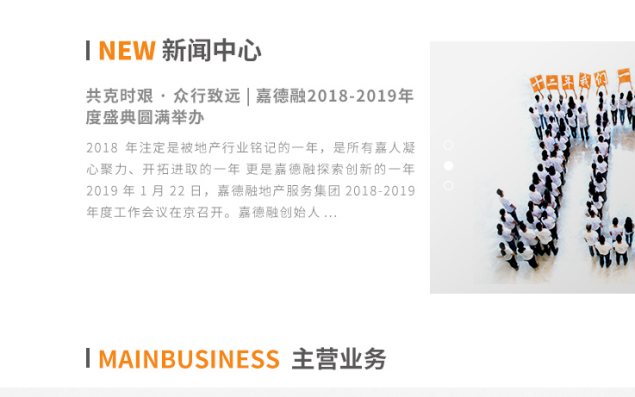 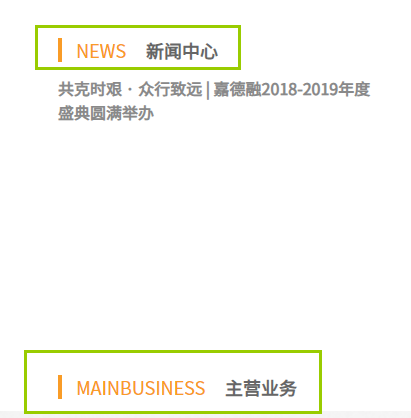 Main。Css   70  ,53
.content3 span    border-left: 4px solid #595757;2 首页 小标题的字号粗细有问题和上面一样 白色块力度字都太大了都和小标题一样了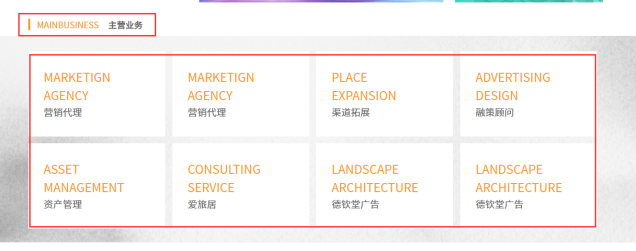 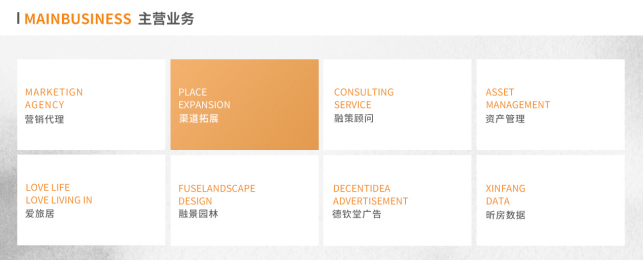 main.css 63   .name{font-size: 20px;color: #666666;font-size: 18px;font-weight: bold;}首页  index。Php   .mokuai ul li  a p{font-size:18px;}3.首页 小标题没对齐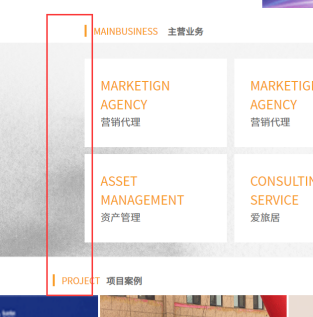 Main.css   91    .content6{padding: 34px 0 18px 0;height: 24px;/* padding-left: 15%; */clear: left;/* margin: 0 auto; *//* width: 1200px; */width: 1200px;margin: 0 auto;}字号颜色排版都变了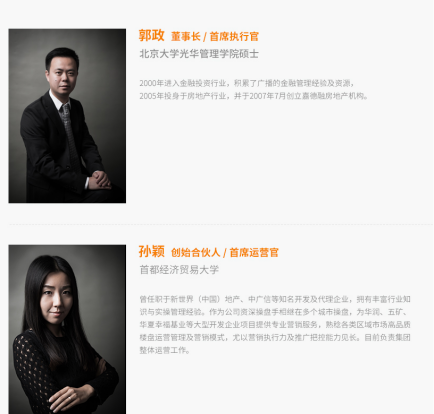 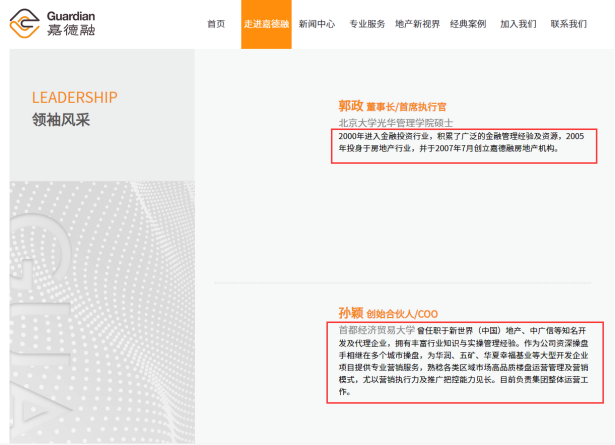 Style.css    488   .lead_list .lead_item .lead_msg .school{	font-size: 19px;	color: #898989;	padding-top: 15px;	padding-bottom: 38px;	display: block;}5 框把下面的点压住了 字的颜色不对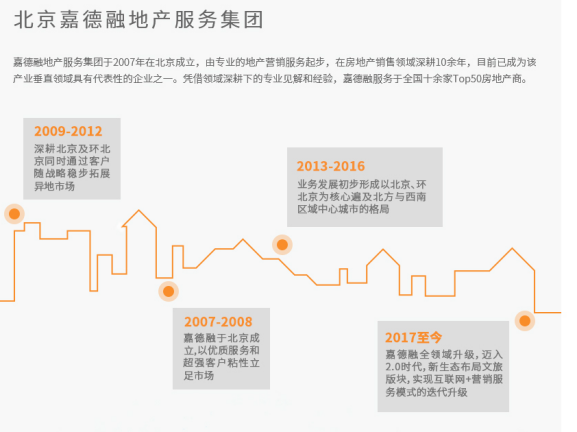 6. 这个地方是有间隔的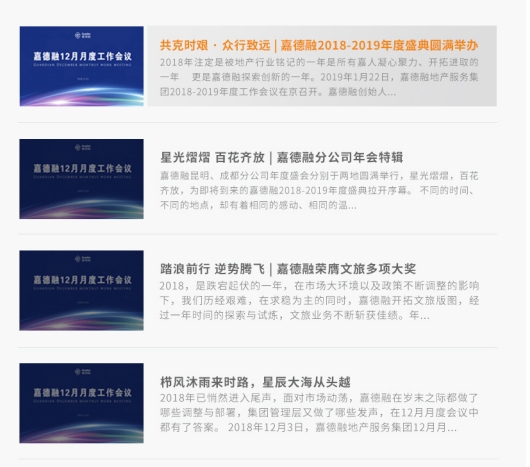 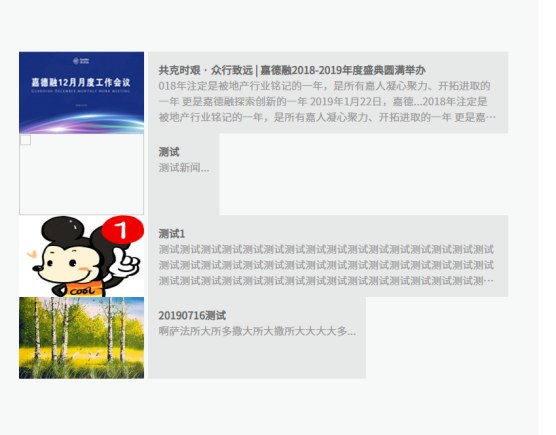 Style.css    378    .news_item .news_text{	margin-left: 6px;	box-sizing: border-box;	padding: 16px 16px 0 16px;	background: #e7e8e8;	width: 550px;}370     .news_list .news_item{	display: flex;	height: 125px;	margin-top: 10px;}项目资讯 这页做错了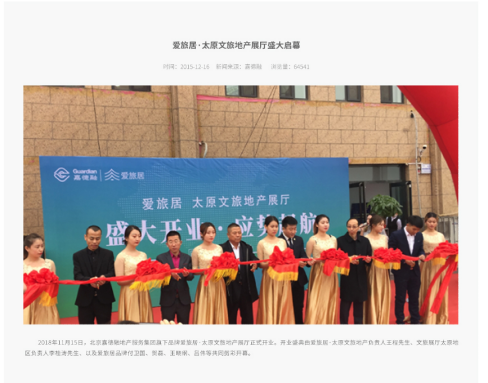 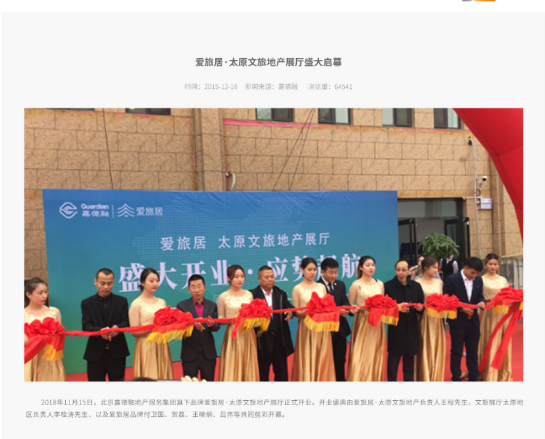 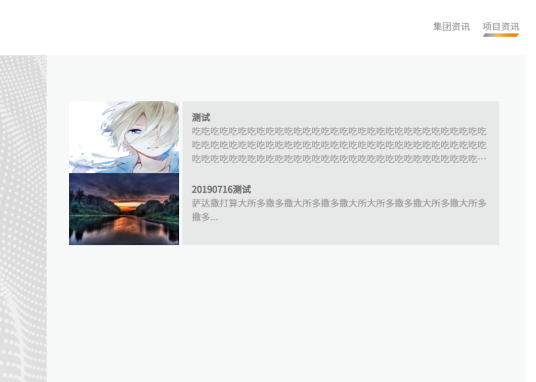 所有侧边栏的英文大小粗细有问题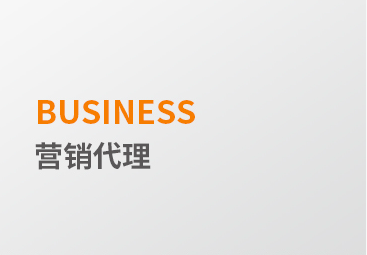 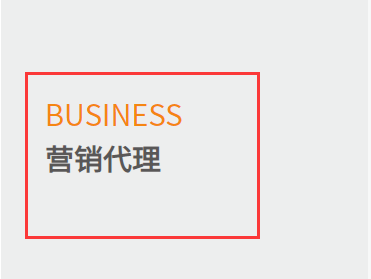 Style.cs   63    .n_v_content .english_text,.nav_active{	color: #f58612;	font-weight: bold;}专业服务 这两个地方顺序统一一下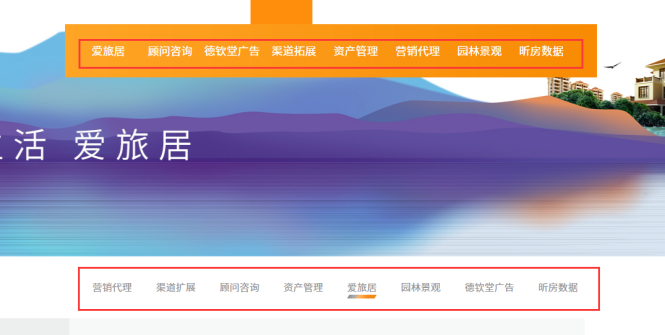 这个有问题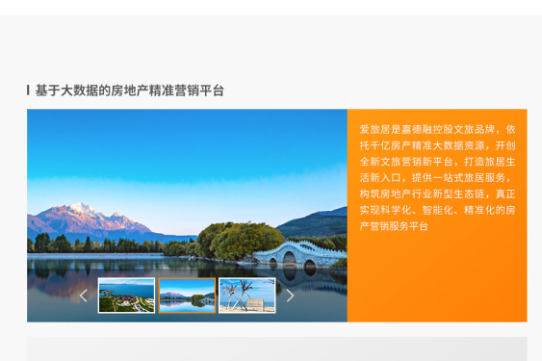 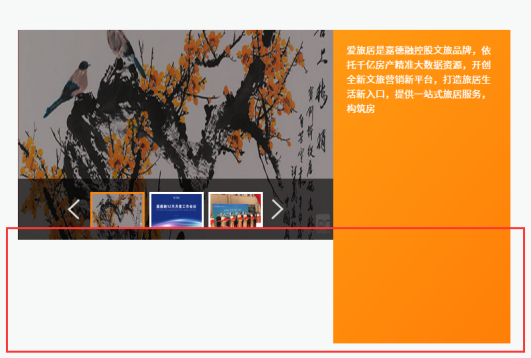 专业服务  爱旅居  搜索.c_culture 行内样式height；auto颜色问题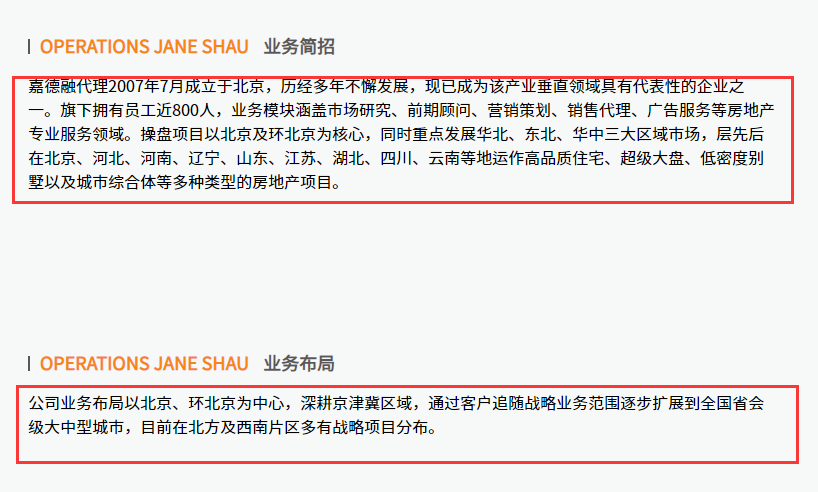 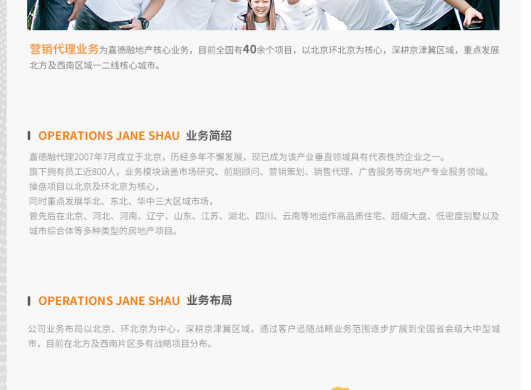 专业服务  营销代理    Index.php   .service_agent_container .s_a_list .s_a_item {	 color: #898989; }上面的字错了是“融创顾问” 下面这块做错了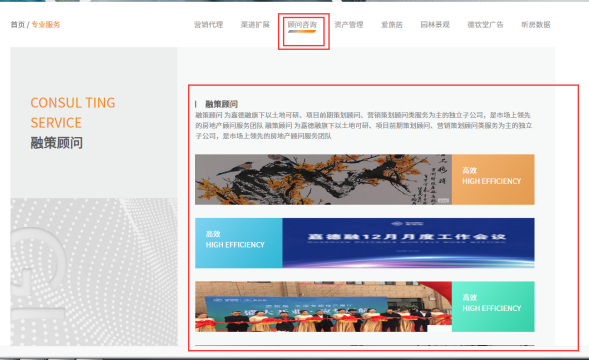 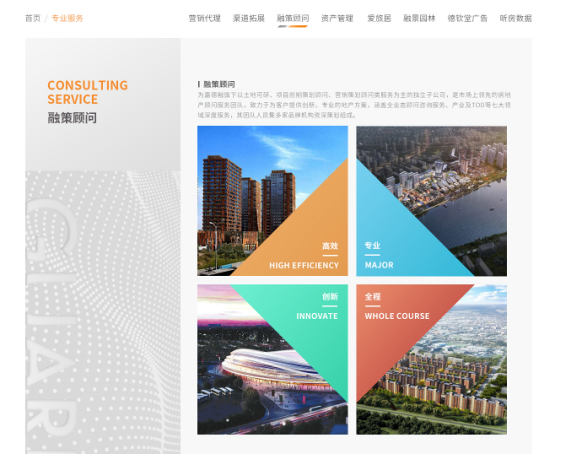 前面数字 字号粗细问题  后面只有pdf的图标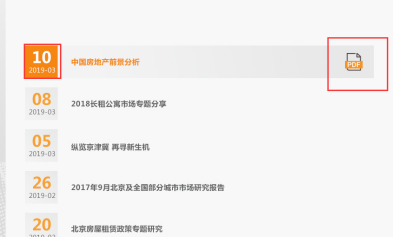 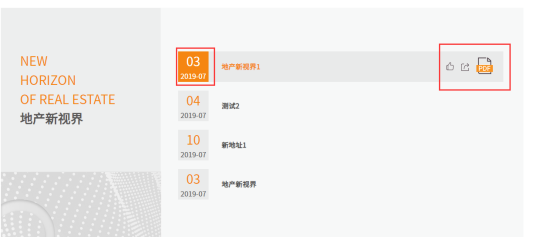 这有问题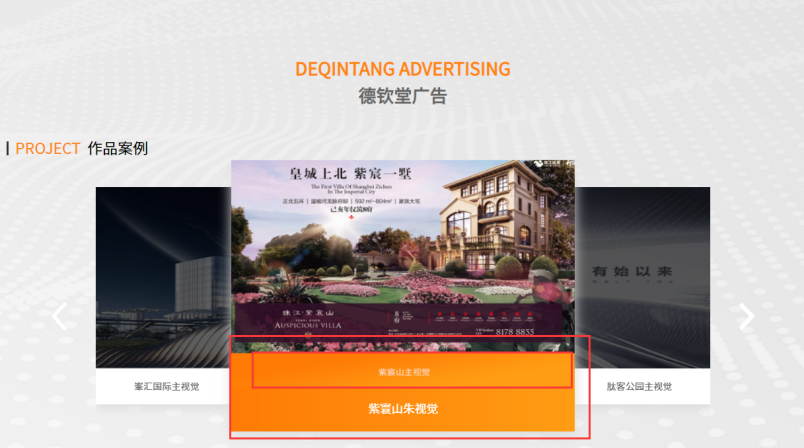 图片上传问题15.上面掉了地区分类的 然后下面选中会有橘黄色条 你这个没有 还有网站里面的所以图片怎么都没放上去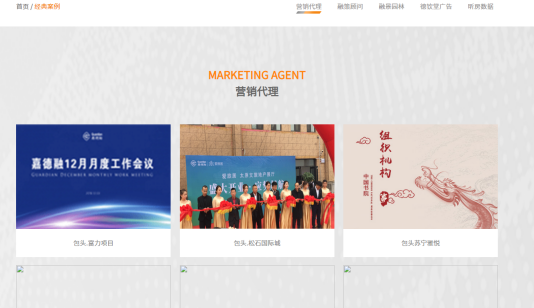 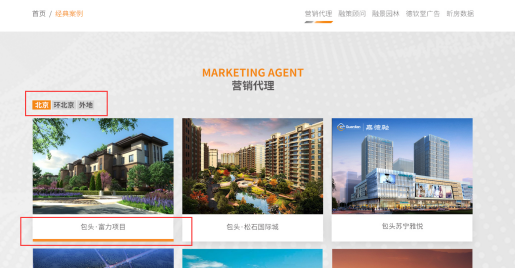 有问题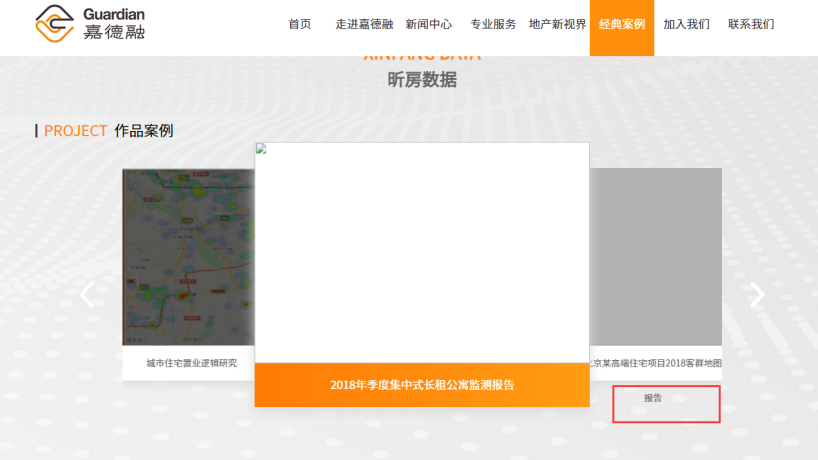 Certify.css   26行  #certify  .swiper-slide p {    line-height: 68px;    padding-top: 0;    text-align: center;    color: #636363;    font-size: 1.1em;    margin: 0;    height: 68px;    overflow: hidden;}18圆圈和箭头没有居中对齐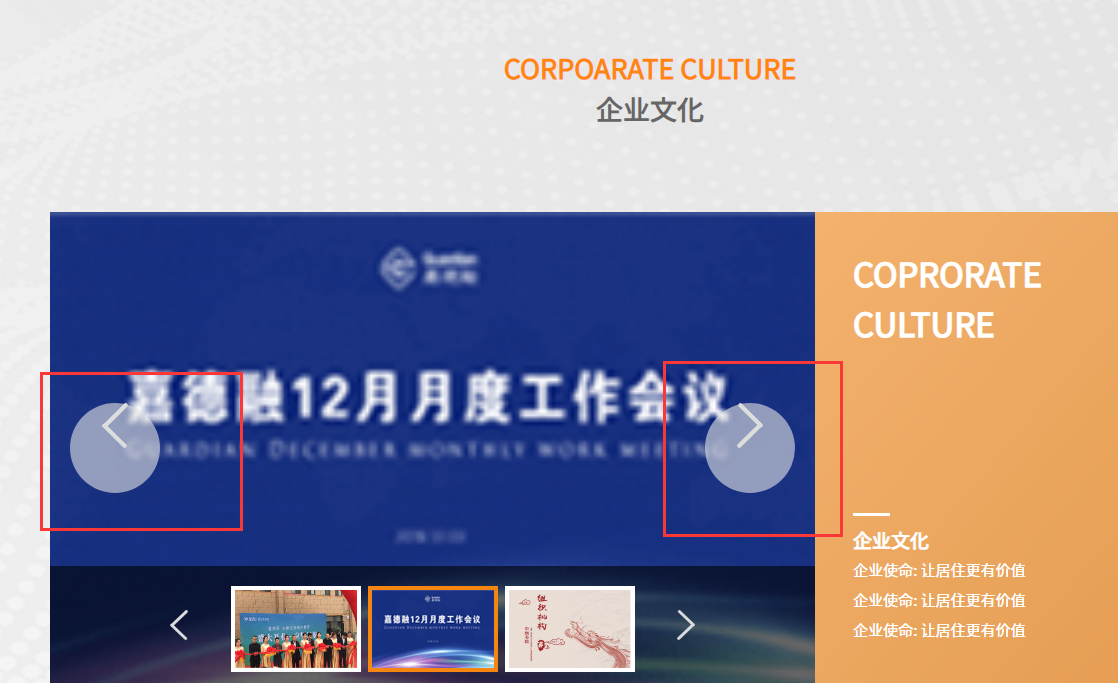 加入我们--index.php   89		  .all_content1 .view .arrow-left img,.all_content1 .view .arrow-left2 img{            vertical-align: middle;            position: absolute;            /* top: 50%; */            /* transform: translateY(-50%); */            left: 50%;            top: 50%;            transform: translate(-50%,-50%);        } 114   .all_content1 .view .arrow-right img,.all_content1 .view .arrow-right2 img{            vertical-align: middle;            position: absolute;            /* top: 50%; */            /* transform: translateY(-50%); */            left: 50%;            top: 50%;            transform: 			translate(-50%,-50%);        }19.企业文化 有4个只做了2个  文字图片啥的也不对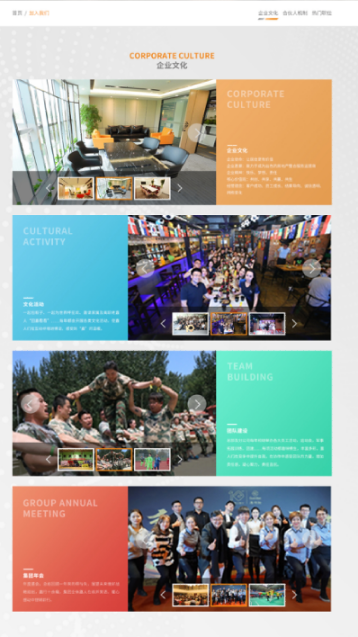 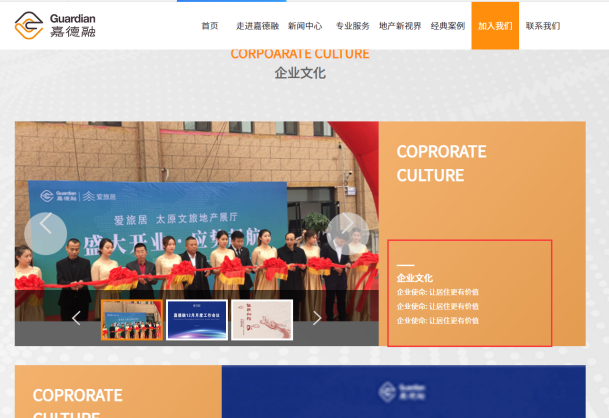 